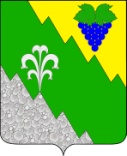 АДМИНИСТРАЦИЯ НИЖНЕБАКАНСКОГО СЕЛЬСКОГО ПОСЕЛЕНИЯ КРЫМСКОГО РАЙОНА РАСПОРЯЖЕНИЕот  16.03.2015	№   11-рстаница НижнебаканскаяО проведении мероприятий, посвященных Празднику Весны и труда и празднованию Дня Победы в Великой Отечественной войне 1941-1945 гг.	В целях активизации работы по подготовке и проведению мероприятий, посвященных  Празднику Весны и труда и празднованию Дня Победы в Великой Отечественной войне 1941-:	1.Утвердить состав организационного комитета по подготовке и проведению мероприятий, посвященных Празднику Весны и труда и празднованию Дня Победы в Великой Отечественной войне 1941-.г. (приложение № 1).	2. Утвердить  программу  и  план  подготовки  мероприятий  (приложение № 2).	3.Утвердить план мероприятий по сохранению и благоустройству объектов военной истории, находящихся на территории Нижнебаканского сельского поселения Крымского района (приложение № 3).	3.Рекомендовать руководителям предприятий, организаций, учреждений принять активное участие в организации и проведении работ по реставрации и ремонту памятников, наведению санитарного порядка на территории поселения.	4.Конртоль за исполнением настоящего постановления возложить на заместителя главы Нижнебаканского сельского поселения Крымского района  Ткаченко П.И.	5.Распоряжение вступает в силу со дня его подписания.Глава Нижнебаканского сельского поселения Крымского района  						А.А.КукосПриложение № 1 к распоряжению главы Нижнебаканского сельского поселения Крымского района  от  16.03.2015 года № 11-рСОСТАВ организационного комитета по подготовке и проведению праздничных мероприятий, посвященных Празднику Весны и труда и празднованию  Дня Победы в Великой Отечественной Войне 1941-.г.Заместитель главы Нижнебаканского сельского поселения Крымского района 				П.И.Ткаченкоприложение № 2 к распоряжению администрации Нижнебаканского сельского поселения Крымского района  от  16.03.2015 года  №  11-рПРОГРАММА подготовки и проведения праздничных мероприятий, посвященных празднованию 69 годовщины Победы в Великой Отечественной Войне 1941-1945 годовЗаместитель главы Нижнебаканского сельского поселения Крымского района  				   П.И.ТкаченкоУТВЕРЖДАЮГлава Нижнебаканского сельского поселения Крымского района  ________________А.А.Кукос16 марта 2015  годаПЛАН подготовки и проведения праздничных мероприятий, посвященных празднованию 70 годовщины Победы в Великой Отечественной Войне 1941-1945 годовЗаместитель главы Нижнебаканского сельского поселения Крымского района  				   П.И.Ткаченкоприложение № 3 к распоряжению администрации Нижнебаканского сельского поселения Крымского района  от  16.03.2015 года  №  11-рПлан мероприятий по сохранению и благоустройству объектов военной истории, находящихся на территории Нижнебаканского сельского поселения Крымского района Заместитель главы Нижнебаканского сельского поселения Крымского района  				   П.И.Ткаченко№Фамилия, имя, отчествоДолжность1Кукос А.А.Глава Нижнебаканского сельского поселения Крымского района  2Ткаченко П.И.Заместитель главы Нижнебаканского сельского поселения Крымского района  3Купцова Е.А.Директор МБУ «Дом культуры Нижнебаканского сельского поселения»4Морозова Е.И.Директор Неберджаевского ДК5Спицына И.А.Хореограф6Ребро В.В.Заведующий Нижнебаканским отделением социальной защиты7Клещева В.К.Заведующая Неберджаевским отделением социальной зашиты8Кан Л.Г.Директор МОУ СОШ № 119Чернышева Е.АДиректор МОУ СОШ № 1010Тоников М.В.Председатель Совета Нижнебаканского сельского поселения Крымского района  11Белый И.Д.Старший участковый Нижнебаканского ТПМ12Сербин В.И.Атаман Неберджаевского СКО13Кожемякин  В.М.Атаман Нижнебаканского СКО14Захарченко Е.Н.Заведующая МДОУ № 1015Суфянова Э.Н.Заведующая МДОУ № 3316Голубятникова Г.З.Главный врач МУ «Нижнебаканская амбулатория»17Куличьян Н.Ю.Эксперт администрации Нижнебаканского сельского поселения Крымского района  №МероприятиеМесто проведенияДата и время проведенияПостроение колонны, торжественное шествие к месту проведения митингаздание администрации09.05.2015 года, 9.00Митинг, посвященный празднованию 70 годовщины Победы в ВОВ 1941-.г.Площадь Дома культуры станицы Неберджаевской09.05.2015 года в 11.00Митинг, посвященный празднованию 70 годовщины Победы в ВОВ 1941-.г.мемориал на школьной площади09.05.2015  года, 10.00Концерт художественной самодеятельности МУ «ДК Нижнебаканского сельского поселения» и школа искусств ст.Нижнебаканской, народные гуляньяПарк станицы Неберджаевской  и ДК станицы Нижнебаканской09.05.2015 года, с  14.00№п/пНаименование мероприятияДата проведенияМесто проведенияОтветствен-ный1Ремонт и реставрация памятников, воинских захоронений, уборка парков и территорий, прилегающих к ним, ремонт подъездных путей и тротуаровАпрельТерритория поселенияТкаченко П.И.Кан Л.Г.Зезера Л.Ш.2Организация общественного порядка, при проведении праздничных мероприятий, посвященных празднованию 70-ой годовщины Победы в ВОВ 1941-1945 г.г.9 маяПлощадь ДК ст.Неберджаевской, мемориал на школьной площадиБелый Д.И.Сербин В.М.3Приглашение ветеранов ВОВ на проведение праздничных мероприятий1-9 маяПлощадь ДК ст.Неберджаевской, мемориал на школьной площадиЗависнова А.И.Куличьян Н.Ю.4Поздравление ветеранов и участников ВОВ на дому3-9 маяст.Нижнебаканская ст. НеберджаевскаяКукос А.А.5Информирование и приглашение жителей  Нижнебаканского сельского поселения Крымского района о проведении праздничных мероприятийАпрельТерритория Нижнебаканского сельского поселения Морозова  Е.И.Купцова Е.А.Куличьян Н.Ю.Зависнова  А.И.6Уроки мужества в школах, встречи учащихся и воспитателей детских садов с ветеранами ВОВ, организация выставок, детских поделок к  празднованию 70-ой годовщины Победы в ВОВ 1941-1945 г.г.Апрель, майСт.Неберджавеская ст.НижнебаканскаяКан Л.Г.Чернышева Е.А.Захарченко Е.Н.Суфьянова Э.Н.7Участие военнослужащих Крымского гарнизона в проведении митингов9 маяПлощадь ДК ст.Неберджаевской, мемориал на школьной площадиТкаченко П.И.8Увековечивание фамилий воинов, погибших в ВОВАпрельТерритория поселенияКуличьян Н.Ю.Зависнова А.И.9Подготовка и проведение митингов, праздничных мероприятий, посвященных празднованию 70-ой годовщины Победы в ВОВ 1941-1945 г.г.Апрель, 1-9 маяПлощадь ДК ст.Неберджаевской, мемориал на школьной площадиМорозова Е.И.Спицина И.А.Купцова Е.А.10Организация освещения, подвод электропитания к местам проведения митингов и праздничных мероприятий1-9 маяПлощадь ДК ст.Неберджаевской, мемориал на школьной площадиОнучин А.Ю.11Обеспечение ветеранов транспортом, встреча приезжих ветеранов и их родственников, сопровождение ветеранов, питание9 маяТерритория поселенияТкаченко П.И.Сербин В.М.12Построение колоны, у здания администрации, торжественное шествие к месту проведения митинга9 маяЗдание администрации, мемориал на школьной площадиТкаченко П.И.13Дежурство медицинского персонала в местах проведения праздничных мероприятий9 маяПлощадь ДК ст.Неберджаевской, мемориал на школьной площадиГолубятникова Г.З.14Размещение приезжих ветеранов и их родственников, прибывших на место более чем на одни сутки9 маяТОЛ «Патриот Кубани» Ткаченко П.И.№Наименование объекта историиАдрес места нахожденияНаименование мероприятияОтветственныеСрок исполнения1Братская могила 114 советских воинов, погибших в боях с фашистскими захватчиками 1942-1943 гг.Ст.Нижнебаканская ул. Октябрьская (СОШ № 11)Покраска, побелка, штукатурка трещин, посадка цветы, наведение санитарного порядка на прилегающей территорииА.А.Кукос,Ткаченко П.И.,Черкасова А.Б., Измайлов Р.И.До 1 мая 2015 года2Памятный знак  в честь летчиков 4-воздушной армии, принимавших участие в освобождении Крымского района от фашистских захватчиков, захоронения останков советских воинов, найденных в результате поисковых экспедицийСт.Нижнебаканская  ул. Ленина на въезде в станицуПокраска, посадка цветов, наведение санитарного порядка на прилегающей территорииА.А.Кукос,Ткаченко П.И.,Черкасова А.Б., Измайлов Р.И.До 1 мая 2015 года3Могила советского воина Б.С.Кривобокова, погибшего в бою с фашистскими оккупантами при освобождении хутора Гапоновского, 1943 год13 км от хутора Гапоновского в сторону горы ЛысаяПокраска памятного знака, замена мемориальной таблички, посадка цветов, наведение санитарного порядка на прилегающей территорииА.А.Кукос,Ткаченко П.И.,Черкасова А.Б., Измайлов Р.И.До 1 мая 2015 года4Место базы-стоянки партизанского отряда «За Родину» август 1942г. – апрель 1943г.15 км. От хутора Гапоновского в сторону горы ЛысаяУстановка нового памятного знака и мемориальной доски, расчистка и обозначение территории памятного места, озеленение прилегающей территории, наведение санитарного порядкаА.А.Кукос,Ткаченко П.И.,Черкасова А.Б., Измайлов Р.И.До 1 мая 2015 года5Мемориальный комплекс: памятник защитникам Кавказа 1975г., братская могила советских воинов, погибших в боях с немецко-фашистскими захватчиками 1942-1973 гг.5,4 км. На юго-восток от хутора ГапоновскогоКапитальный ремонт: реставрационные, ремонтно-строительные, отделочные работы, благоустройство территории, расчистка территории от сорной растительностиА.А.Кукос,Ткаченко П.И.,Черкасова А.Б., Измайлов Р.И.До 1 мая 2015 года6Братская могила 2257 советских воинов, погибших в бою с фашистскими захватчиками 1942-1943гг.Ст.Неберджавеская ул.Ленина,48 возле Дома культурыШтукатурка трещин, побелка мемориальных плит, восстановление надписей на мемориальных плитах, облагораживание клумбыА.А.Кукос,Ткаченко П.И.,Черкасова А.Б., Измайлов Р.И.До 1 мая 2015 года7Высота 352.1 на которой рядовой Г.С.Овчинников закрыл телом амбразуру дзота противника4 км к югу от ст.НижнебаканскойУстановка нового памятного знака, побелка и обрезка деревьев, расчистка территории, наведение санитарного порядкаА.А.Кукос,Ткаченко П.И.,Черкасова А.Б., Измайлов Р.И.До 1 мая 2015 года